Please complete ALL sections of this form in black ink or typescript and return it to the Human Resources Unit.				PLEASE NOTE CV’s WILL NOT BE ACCEPTED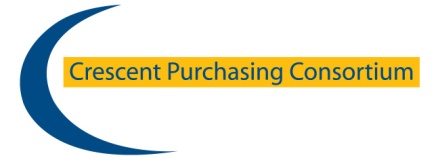 APPLICATION FOR EMPLOYMENT		Data Protection:  Please note that the details you provide on this application form will be entered onto the CP Ltd computer system and will be held within a manual filing system.  Information provided is subject to the Data Protection Act 1998 and may be shared with selected third parties, for example our external payroll provider, currently Leeds College of Building.If you are successful in your application for employment with Crescent Purchasing Ltd, the offer will be subject to verification of qualifications, medical clearance, identification checks including confirmation of right to work status and receipt of satisfactory references, as appropriate.CONFIDENTIALThe information you provide on page 1 of this form will be retained by the Human Resources Unit and will not be sent to the short listing panel.Please refer to “Advice for Applicants” guidance notes for help with completion of this form. Human Resources Crescent Purchasing Ltd                                Technology House, Lissadel St,                                                     Salford M6 6APTelephone: 0161 295 5354            Fax: 0161 295 5599Website: www.thecpc.ac.uk 1.  POST APPLIED FOR                                                                                            Post Title:											Ref: N/A2.  PERSONAL DETAILS2.  PERSONAL DETAILS2.  PERSONAL DETAILS2.  PERSONAL DETAILS2.  PERSONAL DETAILS2.  PERSONAL DETAILS2.  PERSONAL DETAILS2.  PERSONAL DETAILS2.  PERSONAL DETAILS2.  PERSONAL DETAILSTitle     Mr  Mr  Mrs  Miss  Miss  Ms  Ms  National Insurance No:Please confirm that you can produce documentation to prove that you are entitled to reside and work in the United Kingdom. E.G. a passport, residence/ work permit?                                                                                    Yes No Please confirm that you can produce documentation to prove that you are entitled to reside and work in the United Kingdom. E.G. a passport, residence/ work permit?                                                                                    Yes No Please confirm that you can produce documentation to prove that you are entitled to reside and work in the United Kingdom. E.G. a passport, residence/ work permit?                                                                                    Yes No Please confirm that you can produce documentation to prove that you are entitled to reside and work in the United Kingdom. E.G. a passport, residence/ work permit?                                                                                    Yes No Please confirm that you can produce documentation to prove that you are entitled to reside and work in the United Kingdom. E.G. a passport, residence/ work permit?                                                                                    Yes No Please confirm that you can produce documentation to prove that you are entitled to reside and work in the United Kingdom. E.G. a passport, residence/ work permit?                                                                                    Yes No Please confirm that you can produce documentation to prove that you are entitled to reside and work in the United Kingdom. E.G. a passport, residence/ work permit?                                                                                    Yes No Please confirm that you can produce documentation to prove that you are entitled to reside and work in the United Kingdom. E.G. a passport, residence/ work permit?                                                                                    Yes No Please confirm that you can produce documentation to prove that you are entitled to reside and work in the United Kingdom. E.G. a passport, residence/ work permit?                                                                                    Yes No Please confirm that you can produce documentation to prove that you are entitled to reside and work in the United Kingdom. E.G. a passport, residence/ work permit?                                                                                    Yes No SurnameSurnameForenames  Forenames  Address for Correspondence:Address for Correspondence:Address for Correspondence:Address for Correspondence:Address for Correspondence:Address for Correspondence:Address for Correspondence:Address for Correspondence:Address for Correspondence:Address for Correspondence:Post Code:     Post Code:     Post Code:     Post Code:     Post Code:     Post Code:     Post Code:     Post Code:     Post Code:     Post Code:     How long have you been at this address? How long have you been at this address? How long have you been at this address? Years:      Years:      Years:      Months: Months: Do you have a driving licence?Do you have a driving licence?Yes    No Yes    No Yes    No Do you have your own vehicle?Do you have your own vehicle?Do you have your own vehicle?Do you have your own vehicle?Yes No Home Tel No.Mobile No.Mobile No.Mobile No.Work TelEmail AddressEmail AddressEmail AddressPage 1 of this form will be retained by the Human Resource Unit and will not be sent to the short listing panel.Page 1 of this form will be retained by the Human Resource Unit and will not be sent to the short listing panel.Page 1 of this form will be retained by the Human Resource Unit and will not be sent to the short listing panel.Page 1 of this form will be retained by the Human Resource Unit and will not be sent to the short listing panel.Page 1 of this form will be retained by the Human Resource Unit and will not be sent to the short listing panel.Page 1 of this form will be retained by the Human Resource Unit and will not be sent to the short listing panel.Page 1 of this form will be retained by the Human Resource Unit and will not be sent to the short listing panel.Page 1 of this form will be retained by the Human Resource Unit and will not be sent to the short listing panel.Page 1 of this form will be retained by the Human Resource Unit and will not be sent to the short listing panel.Page 1 of this form will be retained by the Human Resource Unit and will not be sent to the short listing panel.7. QUALIFICATIONS and TRAINING7. QUALIFICATIONS and TRAINING7. QUALIFICATIONS and TRAININGName of School, College, University etc.Qualification ObtainedGradeMembership of Professional BodiesStatusStatusDetails of Any Relevant Training CoursesDetails of Any Relevant Training CoursesDetails of Any Relevant Training Courses8.  PRESENT OR MOST RECENT EMPLOYMENT8.  PRESENT OR MOST RECENT EMPLOYMENTJob Title:     Date Appointed:     Employer:     Date Left (if applicable) & Reason:     Address:     What is Your Period of Notice?     Current Salary and Benefits:     Describe the Main Duties/Responsibilities of Your Present/Most Recent Job: Describe the Main Duties/Responsibilities of Your Present/Most Recent Job: 9. PREVIOUS EMPLOYMENT (MOST RECENT FIRST) 9. PREVIOUS EMPLOYMENT (MOST RECENT FIRST) 9. PREVIOUS EMPLOYMENT (MOST RECENT FIRST) 9. PREVIOUS EMPLOYMENT (MOST RECENT FIRST) 9. PREVIOUS EMPLOYMENT (MOST RECENT FIRST) 9. PREVIOUS EMPLOYMENT (MOST RECENT FIRST) DatesDatesEmployerPosition HeldBrief Outline of DutiesReason For LeavingFromTo10. SUPPORTING INFORMATIONPlease outline your relevant experience, specialist knowledge and skills, and any additional factors that relate to specific areas in the job person specification.  Please let us know the reasons why you are applying for the post. Please tell us about any interests or hobbies which you consider relevant.Specialist Knowledge & SkillsPlease show that you have the knowledge and skills asked for in the job person specification gained either through work, education, home or voluntary activities.10. SUPPORTING INFORMATION (continued) ExperiencePlease show that you have the experience asked for in the job person specification gained either through work, education, home or voluntary activities.Additional FactorsPlease show that you have the additional factors asked for in the job person specification gained either through work, education, home or voluntary activities.11. REFERENCES11. REFERENCESPlease give details of two referees.  One must be your most recent employer. References will not be accepted from relatives or from people writing solely in the capacity of friends.Please give details of two referees.  One must be your most recent employer. References will not be accepted from relatives or from people writing solely in the capacity of friends.Name:      Name:       Organisation:     Organisation:     Address:       Address:       Position:      Position:      Relationship to you (i.e. Manager):      Relationship to you (i.e. Manager):      Email Address:      Email Address:      Tel. No:      Tel. No:       May We Contact Them Prior To Interview?      Yes   No May We Contact Them Prior To Interview?        Yes   No 12. INTERVIEWAre there any dates when you will not be available for interview?13. SIGNATURE13. SIGNATURESignature of this application form indicates that you have read the job description and/or any other information issued to you relating to the vacancy and that you can comply with its requirements. You also certify that the information that you have given on this application form is accurate and you understand that any false information may, in the event of employment, result in dismissal or disciplinary action being taken against you. Submission of this form by e-mail constitutes certification of accurate information.Signature of this application form indicates that you have read the job description and/or any other information issued to you relating to the vacancy and that you can comply with its requirements. You also certify that the information that you have given on this application form is accurate and you understand that any false information may, in the event of employment, result in dismissal or disciplinary action being taken against you. Submission of this form by e-mail constitutes certification of accurate information.Signature:      Date:      Completed application forms should be returned to:Human Resources, Crescent Purchasing Ltd, Technology House, Lissadel Street, Salford M6 6APCompleted application forms should be returned to:Human Resources, Crescent Purchasing Ltd, Technology House, Lissadel Street, Salford M6 6AP